PRIMA SEGNALAZIONE dei casi di (presunto) bullismo e vittimizzazioneLa persona che ha segnalato il caso di presunto bullismo era        La vittima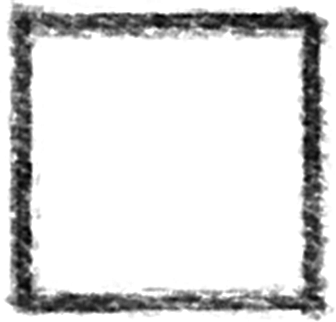         Un compagno della vittima, nome    	        Madre/Padre/Tutore della vittima, nome  	         Insegnante, nome 	                                                                                                        Altri  	 Vittima	Classe  	Altre vittime	Classe	 Altre vittime	Classe  	Bullo o i bulli (o presunti)Nome	Classe	 Nome	Classe	 Nome	Classe  	SpettatoriNome	Classe	 Nome	Classe	 Nome	Classe  	Descrizione breve del problema presentato. Dare esempi concreti degli episodi di prepotenza.Quante volte sono successi gli episodi?...........................................................................................................................................................................Nome di chi riceve la segnalazione: Data:Scuola: